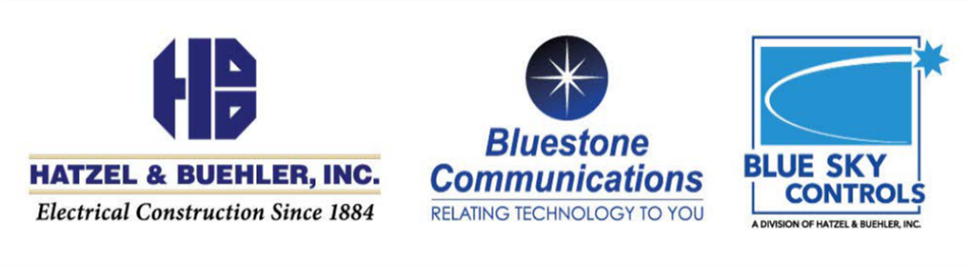 Corporate Internship ProgramStudent Intern Job DescriptionProgram BackgroundIn 2019, Hatzel & Buehler, Inc., Bluestone Communications, and Blue Sky Controls developed an internship program to expose high school and college students to multiple career opportunities in the electrical construction industry. Since implementation, students have excelled in professional development, socialization, and team-building experiences. Students who completed the Corporate Internship Program have been accepted into local IBEW (International Brotherhood of Electrical Workers) apprenticeship training programs, 2-4-year college-level construction management programs as well as secured full-time employment.Overview	Position: Full-time Student Intern (summer months)	Location: Hatzel & Buehler Branch Office, 340 Madison Ave, Ste 2200D, New York, NY 10173Pay: $15.00 per hourHow to Apply: Email resumes to c.salerno@hatzelandbuehler.comJob DescriptionStudent interns will explore careers in a variety of fields, as well as gain valuable, direct experience from an industry professional in a safe, working environment. Student interns will work in the following fields of study which can be adjusted depending on student interest and/or business needs: AccountingAssist the financial department with a wide range of duties including accounts payable, accounts receivable, financial reports, audits, and data entry.Estimating/Project ManagementWork closely with industry professionals from bid beginning to end to produce comprehensive estimates; in addition to plan, monitor and execute the completion of a construction project.SafetyAssist the safety department in determining and prioritizing the safety and health issues that impact company employees. Participate in job site walks, safety meetings,leading indicator tracking, and implementation of the safety program.Warehouse/PrefabricationAssist with a wide variety of tasks including ordering, receiving, and preparing materials for job sites. Work with our prefabrication teams to prepare materials and learn about electrical and telecommunications construction in a controlled, safe environment.Virtual Design and Construction (VDC)/ Building Information Modeling (BIM)	Learn the exciting new technologies within the construction industry to create and design project drawings and models. Work with operations and prefabrication teams to integrate models in job site preproduction planning.SkillsNo experience is required. Student interns should present themselves in a professional manner, be well organized, take direction, and have the ability to perform tasks independently.Work ConditionsWork will mostly be indoors and may require standing at times. On days where work is outdoors, i.e. jobsite walks, safety gear and equipment are provided. However, student interns will be required to have their own work boots. Safety procedures are strictly enforced.DressStudent interns are expected to arrive to work in business casual attire. T-shirts, jeans, slides, and open-toe shoes are not permitted. During job site walks, student interns are allowed to wear jeans (no holes or cut-offs) and t-shirts (no graphic tees) and will be required to wear work boots.HoursStudent interns will directly report to the Branch Intern Supervisor at the office. Student interns will be responsible for coordinating their work schedule, as well as any schedule changes and time off requests with the Branch Intern Supervisor.PayStudent interns will be paid $15.00 per hour/weekly.TransportationStudent interns are required to have reliable transportation to get to and from the office on their own.  Transportation will be provided for visits to company offices and job site walks.